ISTITUTO DI ISTRUZIONE SUPERIOREEINAUDI PARETOVia Brigata Verona, 5 – 90144  Palermo  Tel. 091515921 - FAX: 091520747PAIS03700L@ISTRUZIONE.IT  PAIS03700L@PEC.ISTRUZIONE.IT  C.F 97317830822RELAZIONE FINALE C.d.C.CLASSI TERZE e QUARTE – INDIRIZZO TECNICO/TECNOLOGICOAnno scolastico 2023/2024Classe: ...................... 	Sezione: .............................Coordinatore Prof.: ...................................................................................MATERIE E DOCENTI DEL CONSIGLIO DI CLASSESITUAZIONE DELLA CLASSE________________________________________________________________________________________________________________________________________________COMPETENZE SVILUPPATE NEL CORSO DELL’ANNOCome da PECUP(Riprendere quelle scritte nella programmazione del Consiglio di classe e definire solo i livelli finali)EDUCAZIONE CIVICA(Inserire quello definito in sede di programmazione del consiglio di classe e definire il livello di competenza raggiunto per la classe)COMPETENZE CHIAVE DI CITTADINANZA PCTO TUTOR SCOLASTICO: ___________________________________________Descrivere attivitàDescrivere tipologia di attività e nome azienda e/o ente pubblico, amministrazione pubblica etc.Inserire solo il totale delle ore non per singola attivitàSi allega relazione del tutor scolastico e descrizione dettagliata dei percorsi METODOLOGIE UTILIZZATE ________________________________________________________________________________________________________________________________________________STRUMENTI UTILIZZATI ________________________________________________________________________________________________________________________________________________TIPOLOGIE DI VERIFICA ________________________________________________________________________________________________________________________________SUSSIDI UTILIZZATI ______________________________________________________________________________________________________________________________________________________COMUNICAZIONE CON LE FAMIGLIE________________________________________________________________________________________________________________________________________________MODALITÀ DI RECUPERO E POTENZIAMENTOSi sono svolte attività di recupero e/o potenziamento in itinere per tutti gli studenti ed ogni qualvolta ritenuto necessario. Come deliberato dal collegio dei docenti, dal 6 febbraio al 17 febbraio si è attuata una pausa didattica, finalizzata allo svolgimento di attività di recupero/potenziamento.ESPERIENZE EFFETTUATE DALLA CLASSE, ANCHE AI FINI DELLO SVILUPPO DELLE COMPETENZE CHIAVE DI CITTADINANZAVisite aziendali Progetti ( da PTOF  o PON) Mettere croceAltre  iniziative (Es. giornata della memoria, teatro, cinema, orientamento ecc.)PROVE COMUNICRITERI DI VALUTAZIONEDa diverso tempo la scuola è impegnata nell’attuare modalità di valutazione che allontanino quest’ultima dall’accezione negativa di mero giudizio ma, piuttosto, come rilevazione dei progressi nei processi formativi e di adattamento in itinere di processi educativi.I docenti della scuola, già da diversi anni, condividono una sistema di rubriche di valutazioni le quali permettono di valutare i vari momenti del processo formativo degli alunni ed il progressivo raggiungimento degli obiettivi prefissati. Le diverse rubriche vengono utilizzate per le molteplici tipologie di prove che vengono effettuate durante l’anno scolastico e sono anche previste delle rubriche di valutazione per i lavori di gruppo e per l’autovalutazione da parte degli alunni. Tutto ciò permette di poter arrivare ad una valutazione sommativa frutto di un’attenta osservazione dei percorsi individuali di ogni studente così come anche suggerisce la normativa in materia di valutazione, DPR 122/2009 e Dlgs 62/2017 e normativa collegata.Recupero del ruolo della Valutazione Formativa.Tale valutazione si è attuata attraverso la reale partecipazione degli studenti all’attività didattica, il controllo dei compiti ed ancora attraverso la frequente richiesta di feed-back durante le lezioni.Agli studenti è stata trasmessa l’importanza che riveste il loro atteggiamento nei confronti di una frequente richiesta di feedback ed è stato riferito che la qualità dei loro interventi sarebbe stata considerata un indicatore del grado di attenzione, di partecipazione ed impegno nello studio.Tutti i dati e i feedback raccolti durante la valutazione formativa hanno permesso ai docenti di procedere  quindi alla valutazione sommativa che ha tenuto conto:della partecipazione degli studenti alle attività didattichedella qualità dei feedbackdelle competenze trasversali sviluppatedella fattiva collaborazione e supporto ai compagni VOTO DI CONDOTTAIl voto di condotta, attribuito anche con riferimento alle competenze chiave di cittadinanza, è stato attribuito tenendo conto del Regolamento di Istituto e quanto previsto dal PTOF*.Data 									Il coordinatore*DEROGHE ASSENZEPer l’accesso alla valutazione finale di ogni studente è richiesta la frequenza di almeno tre quarti dell’orario annuale personalizzato.Il mancato conseguimento del limite minimo di frequenza, comprensivo delle deroghe di seguito individuate, comporta l’esclusione dallo scrutinio finale e la non ammissione alla classe successiva o all’esame di Stato.La deroga è prevista per assenze documentate e continuative, a condizione che tali assenze non pregiudichino, a giudizio del consiglio di classe, la possibilità di procedere alla valutazione degli alunni interessati. Il mancato conseguimento del limite minimo di frequenza, comprensivo delle deroghe riconosciute, comporta l’esclusione dallo scrutinio finale e la non ammissione alla classe successiva o all’esame di Stato.Al di fuori delle suddette deroghe qualsiasi altra assenza (sia essa ingiustificata o giustificata) effettuata durante l’anno scolastico verrà conteggiata ai fini della esclusione o inclusione nello scrutinio finale.Le tipologie di assenza ammesse alla deroga riguardano: assenze per ricovero ospedaliero documentate con certificato ed eventuale periodo di convalescenza confermato dal medico curante;assenze continuative o assenze ricorrenti per grave malattia o terapie, documentate con certificato del medico curante attestante la gravità della patologia; motivi personali e/o di famiglia (eventuali periodi di isolamento fiduciario, separazione dei genitori in coincidenza con l’assenza; gravi patologie o lutti dei componenti del nucleo familiare…);assenze per situazioni particolari preventivamente concordate con il Consiglio di classe e debitamente formalizzate e verbalizzate;partecipazione ad attività sportive e agonistiche organizzate da federazioni riconosciute dal C.O.N.I. (Nota MIUR 2056/11);assenze documentate per motivi di lavoro.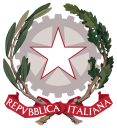 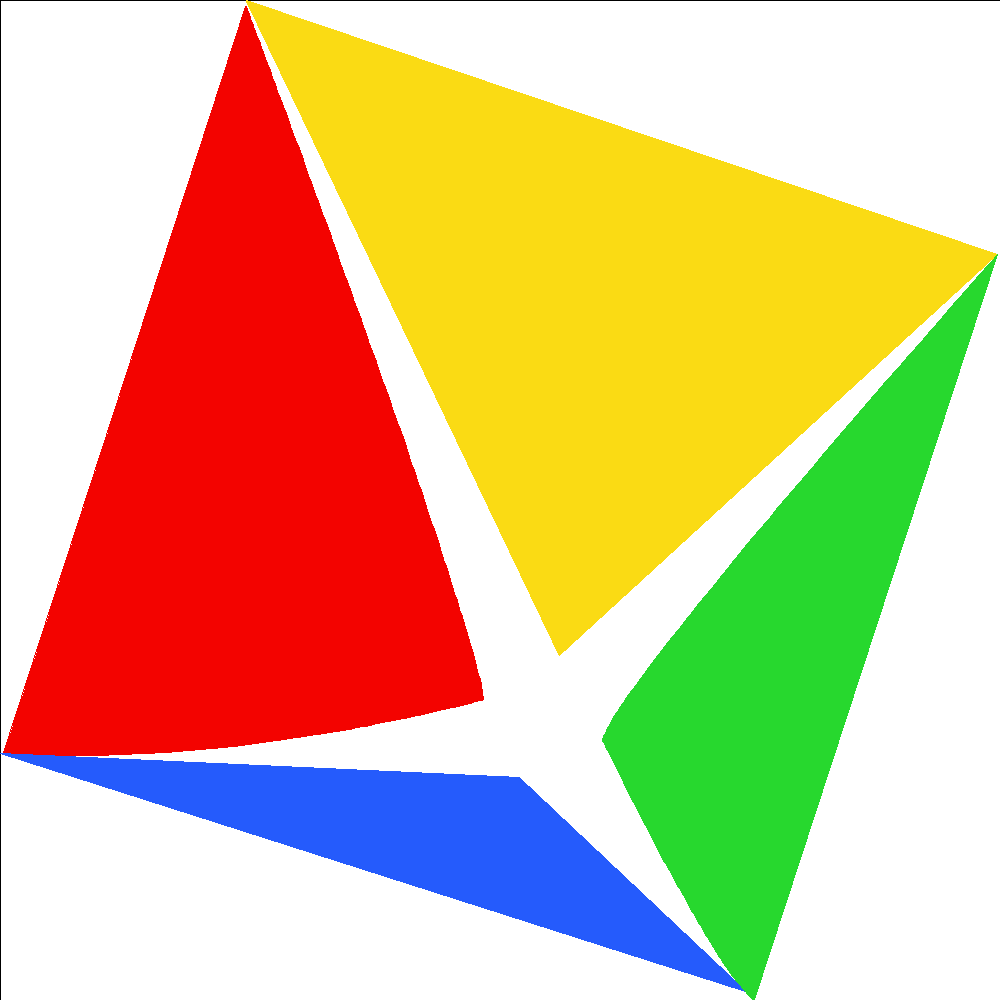 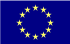 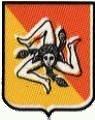 MateriaDocenteCompetenzePrestazioni Raggiunte(L1-L2-L3-L4)competenza alfabetica funzionalecompetenza multilinguistica competenza matematica e competenza in scienze, tecnologie e ingegneria competenza digitale competenza personale, sociale e capacità di imparare a imparare competenza in materia di cittadinanzacompetenza imprenditoriale competenza in materia di consapevolezza ed espressione culturali PeriodoAttività di orientamento (1)Attività di stage(2)Altre attività(1)OreClasse TerzaClasse TerzaClasse TerzaClasse TerzaClasse Terzatotale  ore……. (3)totale  ore…….totale  ore…….Tot ore…Classe Quarta(togliere se si tratta di classe terza)Classe Quarta(togliere se si tratta di classe terza)Classe Quarta(togliere se si tratta di classe terza)Classe Quarta(togliere se si tratta di classe terza)Classe Quarta(togliere se si tratta di classe terza)totale  ore…….totale  ore…….totale  ore…….Tot ore…Totale Generaletipologiainsegnanti referenti nel CdCTITOLO DEL PROGETTO Discipline Coinvolte  Referente o TutorIntera classe(1)Gruppi alunni(1)tipologiainsegnanti referenti nel CdCTipologia ProvaEffettuata(Inserire Si o No)ItalianoMatematicaIngleseAltro